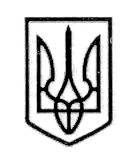 УКРАЇНАСТОРОЖИНЕЦЬКА МІСЬКА РАДАСТОРОЖИНЕЦЬКОГО РАЙОНУЧЕРНІВЕЦЬКОЇ ОБЛАСТІ	 VІIІ 	сесія  VІI скликанняР  І  Ш  Е  Н  Н  Я     № 244- 8/2017 03 серпня  2017 року                                                                                 м.СторожинецьПро затвердження Комплексної програми удосконалення виховногопростору в навчальних закладах Сторожинецької міської ради на 2017-2021 рокиВідповідно до статті 25 Закону України «Про місцеве самоврядування в Україні», Закону України «Про освіту», статті 37 Закону України «Про загальну середню освіту» та з метою визначення невідкладних і перспективних заходів щодо реалізації основних напрямів модернізації системи освіти з урахуванням вимог сучасного інформаційно – технологічного суспільства,                                           міська рада вирішила:Затвердити Комплексну програму удосконалення виховного простору в навчальних закладах  Сторожинецької міської ради на 2017-2021 роки (далі – Програма), що додається.Фінансовому відділу міської ради передбачати кошти на реалізацію заходів, визначених Комплексною програмою удосконалення виховного простору в навчальних закладах Сторожинецької міської ради на 2017-2021 роки, в межах асигнувань бюджету Сторожинецької міської ради на 2017 рік та наступні роки. Відділу освіти, молоді та спорту міської ради щорічно до 1 березня   інформувати сесію Сторожинецької міської ради про хід виконання Програми. Контроль за виконання цього рішення покласти на першого заступника міського голови  Брижака П.М., постійну комісію з питань фінансів, соціально-економічного розвитку, планування, бюджету (С. Войцицький) та постійну комісію з питань освіти, фізичного виховання та культури  (Чернявська Т.К.).  Сторожинецький міський голова                                    М.М. Карлійчук                                                                            Затверджено	                                                                            рішення  VІIІ сесії                                                                                            Сторожинецької міської ради                                                                                    VІІ скликання                                                                          від 03.08.2017 року №__- 8/2017КОМПЛЕКСНА  ПРОГРАМА удосконалення виховногопростору в навчальних закладахСторожинецької міської радина 2017-2021 роким. Сторожинець2017 р.1. Загальна характеристика Програми2. Визначення проблеми, на розв’язання якоїспрямована ПрограмаКомплексна програма удосконалення виховного простору в навчальних закладах  Сторожинецької міської ради на 2017-2021 роки (надалі - Програма) спрямована на розв'язання проблем, пов'язаних з формуванням необхідних компетенцій, наданні грунтовних знань, формуванні громадянина, патріота, інтелектуально розвиненої, духовно і морально зрілої особистості, а також:- забезпечення  чіткого та дієвого функціонування  виховної системи навчальних закладів;- задоволення освітніх потреб державною  мовою та мовами національних меншин, використання етнодуховних цінностей в системі виховання дітей; - підвищення рівня діяльності районних/міських (шкільних) методичних служб, професійної компетентності  заступників директорів з виховної роботи, класних керівників, класоводів, вихователів, педагогів-організаторів, удосконалення форм та методів виховання на підставі ефективного планування, здійснення виховної роботи в навчальних закладах Сторожинецької міської ради відповідно до ланки освіти, специфіки закладу;- упровадження нових організаційних форм  та виховних методик у навчально-виховному процесу на основі  інноваційних програм;- підвищення рівня проведення виховних заходів та  якості виховної діяльності в навчально-виховних закладах відповідно до нормативних документів МОН України та Департаменту освіти і науки облдержадміністрації з питань національно-патріотичного виховання дітей та молоді;- розробка виховних програм, орієнтованих на нові інформаційні технології в системі освіти та на особливості сприйняття їх сучасними дітьми;- матеріально-технічне та інформаційне забезпечення якісного функціонування виховного середовища закладів освіти;- розширення мережі дослідно-експериментальних майданчиків з національно-патріотичного спрямування на базі освітніх закладів Сторожинецької міської ради; - удосконалення змісту і форм підвищення кваліфікації заступників директорів з виховної роботи, педагогів-організаторів, вчителів предмета «Захист Вітчизни» з урахуванням їх інтересів та сучасних вимог педагогічної теорії і практики виховання;- використання інноваційного менеджменту в управлінні  виховними процесами в системі освіти;- запровадження у навчальних закладах області виховної системи Всеукраїнської дитячо-юнацької,  військово-патріотичної гри «Сокіл» («Джура»).- створення сприятливого середовища та сучасного науково-методичного забезпечення, обґрунтованої навчально-методичної системи для формування особистості, підготовленої до життя у сучасному суспільстві. - формування розуміння  учнівською молоддю своєї особистої ролі в розвитку суспільства, визначеності у виборі професії та підготовки до самостійного життя, високого рівня освіти і культури. -  виховання основних рис ділової людини: свідомого громадянина свого міста, країни, патріота, захисника  України.  - здійснення виховного процесу у навчальних закладах у триєдиному ключі: учні – батьки – вчителі. - сприяння набуттю учнями волонтерської діяльності, виховання їх у дусі патріотичного обов'язку, милосердя,  співчутливості та співпереживання за долю своєї країни та  воїнів Збройних Сил України. - створення  сприятливого  навчально-виховного середовища  для оптимального розвитку, розкриття творчого потенціалу педагогів і учнів, формування основних життєвих компетентностей особистості, які сформовані у Концепції  Нової української школи на основі: педагогіки, яка ґрунтується на партнерстві між учнем, учителем і батьками; орієнтації на потреби учня в освітньому процесі, дитиноцентризм; наскрізного процесу виховання, який формує цінності.3. Мета ПрограмиМетою Комплексної програми  є:	 - підвищення якості виховного простору у закладах освіти Сторожинецької міської ради у дусі національно-патріотичного виховання, на засадах християнських та загальнолюдських цінностей; - сприяння консолідації українського суспільства навколо ідей спільного майбутнього, захисту територіальної цілісності України, реформ і державотворення, виховання всебічно розвиненої духовно-моральної особистості, патріота України;- налагодження ефективної системи виховання особистості у навчальних закладах Сторожинецької міської ради шляхом створення міжсекторального партнерства між структурними підрозділами органів виконавчої влади та місцевого самоврядування, громадськими організаціями; - забезпечення змістового наповнення національно-патріотичного виховання засобами впровадження регіональних програм, акцій, навчально-методичного матеріалу та передового педагогічного досвіду; - сприяння гармонійному  розвитку дитини як найвищої цінності людства;- підготовка компетентного випускника в системі освіти, здатного до самореалізації у швидкозмінному світі, здатного протистояти асоціальним впливам, патріота   української держави.4. Обґрунтування шляхів і засобів розв’язання проблеми,  
строки та етапи виконання Програми      Основні завдання, які випливають зі змісту Програми, можуть бути вирішені шляхом:- забезпечення  чіткого та дієвого функціонування  виховної системи навчальних закладів;- задоволення освітніх потреб державною  мовою та мовами національних меншин, використання етнодуховних цінностей в системі виховання дітей;- підвищення рівня діяльності районних/міських (шкільних) методичних служб, професійної компетентності  заступників директорів з виховної роботи, класних керівників, класоводів, вихователів, педагогів-організаторів, удосконалення форм та методів виховання на підставі ефективного планування, здійснення виховної роботи в навчальних закладах Сторожинецької міської ради відповідно до ланки освіти, специфіки закладу; -  упровадження нових організаційних форм  та виховних методик у навчально-виховному процесу на основі  інноваційних програм;- підвищення рівня проведення виховних заходів та  якості виховної діяльності в навчально-виховних закладах відповідно до нормативних документів МОН України та Департаменту освіти і науки облдержадміністрації з питань національно-патріотичного виховання дітей та молоді.Програма розрахована на 5 років і діє з 2017 по 2021 роки.Завдання Програми та результативні показникиОсновними завданнями Програми є:- розробка виховних програм, орієнтованих на нові інформаційні технології в системі освіти та на особливості сприйняття їх сучасними дітьми;- матеріально-технічне та інформаційне забезпечення якісного функціонування виховного середовища закладів освіти;- розширення мережі дослідно-експериментальних майданчиків з національно-патріотичного спрямування на базі освітніх закладів Сторожинецької міської ради; - удосконалення змісту і форм підвищення кваліфікації заступників директорів з виховної роботи, педагогів-організаторів, вчителів предмета «Захист Вітчизни» з урахуванням їх інтересів та сучасних вимог педагогічної теорії і практики виховання;- використання інноваційного менеджменту в управлінні  виховними процесами в системі освіти;- запровадження у навчальних закладах області виховної системи Всеукраїнської дитячо-юнацької,  військово-патріотичної гри «Сокіл» («Джура»). - створення сприятливого середовища та сучасного науково-методичного забезпечення, обґрунтованої навчально-методичної системи для формування особистості, підготовленої до життя у сучасному суспільстві. - формування розуміння  учнівською молоддю своєї особистої ролі в розвитку суспільства, визначеності у виборі професії та підготовки до самостійного життя, високого рівня освіти і культури. -  виховання основних рис ділової людини: свідомого громадянина свого міста, країни, патріота, захисника  України.  - здійснення виховного процесу у навчальних закладах у триєдиному ключі: учні – батьки – вчителі. - сприяння набуттю учнями волонтерської діяльності, виховання їх у дусі патріотичного обов'язку, милосердя,  співчутливості та співпереживання за долю своєї країни та  воїнів Збройних Сил України. - створення  сприятливого  навчально-виховного середовища  для оптимального розвитку, розкриття творчого потенціалу педагогів і учнів, формування основних життєвих компетентностей особистості, які сформовані у Концепції  Нової української школи на основі: педагогіки, яка ґрунтується на партнерстві між учнем, учителем і батьками; орієнтації на потреби учня в освітньому процесі, дитиноцентризм; наскрізного процесу виховання, який формує цінності6. Ресурсне забезпечення Комплексної  програми удосконалення виховного простору в навчальних закладах Сторожинецької міської ради на 2017-2021 роки   	 Секретар Сторожинецької міської ради 						І.Г. Матейчук 7. Напрями діяльності і заходи Програми Духовно-моральне виховання дітей та молодіГромадянсько-патріотичне виховання дітей та молодіВійськово-патріотичне виховання дітей та молодіСекретар Сторожинецької міської ради                                                                                     І.Г. Матейчук        8. Показники продукту до Комплексної  програми удосконалення виховного простору  в навчальних закладах   Сторожинецької міської на 2017-2021 рокиСекретар Сторожинецької міської ради                                                                                                    І.Г. Матейчук9. Система управління та контролю за ходомвиконання ПрограмиВідділ освіти, молоді та спорту  Сторожинецької міської ради є відповідальним за виконання запланованих у Програмі заходів та забезпечує їх реалізацію у повному обсязі і у визначені терміни. Відділ освіти, молоді та спорту Сторожинецької міської ради розробляє заходи на виконання Програми та щороку до  1 березня інформує  Сторожинецьку міську раду про хід виконання завдань і заходів Програми. Контроль за ходом  виконання Програми  покладений на постійні комісії з питань фінансів, соціально-економічного розвитку, планування, бюджету   (С. Войцицький)  та з питань освіти, фізичного виховання та культури  (Чернявська Т.К.).Секретар Сторожинецької міської ради                                 І.Г. Матейчук1.Ініціатор розроблення ПрограмиВідділ освіти, молоді та спорту  Сторожинецької міської ради 2.Дата, номер і назва розпорядчого документа органу виконавчої влади про розроблення ПрограмиРішення XII сесії Чернівецької обласної ради VII скликання від 24.03.2017 р. № 9-12/173.Розробник ПрограмиВідділ освіти, молоді та спорту  Сторожинецької міської ради4.Відповідальний виконавець ПрограмиВідділ освіти, молоді та спорту  Сторожинецької міської ради5.Учасники ПрограмиВідділ освіти, молоді та спорту  Сторожинецької міської ради6.Терміни реалізації Програми2017 – 2021 роки7.Загальний обсяг фінансових ресурсів, необхідний для реалізації Програми, всього1 150,0 тис. грн.8.Основні джерела фінансування ПрограмиМісцевий бюджетРік20172018201920202021Разом (тис. грн.)Обсяг фінансуванняз місцевого  бюджету190,0 тис240,0 тис240,0 тис240,0 тис240,0 тис1 150,0 тис№з/пЗміст заходуСтрок виконання заходуВиконавціДжерела фінансуванняОрієнтовні обсяги фінансування 
по роках (тис. грн)Орієнтовні обсяги фінансування 
по роках (тис. грн)Орієнтовні обсяги фінансування 
по роках (тис. грн)Орієнтовні обсяги фінансування 
по роках (тис. грн)Орієнтовні обсяги фінансування 
по роках (тис. грн)Орієнтовні обсяги фінансування 
по роках (тис. грн)Орієнтовні обсяги фінансування 
по роках (тис. грн)Орієнтовні обсяги фінансування 
по роках (тис. грн)Орієнтовні обсяги фінансування 
по роках (тис. грн)Очікуваний результат №з/пЗміст заходуСтрок виконання заходуВиконавціДжерела фінансуванняВсього20172017201820182019201920202021Очікуваний результат 1.Матеріально-технічне забезпечення якісного функціонування виховного простору (мультимедіа, плазми, ноутбуки тощо.)  навчальних закладах.2017-2019Сторожинецька міська рада1.Матеріально-технічне забезпечення якісного функціонування виховного простору (мультимедіа, плазми, ноутбуки тощо.)  навчальних закладах.2017-2019Сторожинецька міська радаМісцевий бюджет100,0100,020,020,020,020,020,020,020,02.Створення електронного каталогу  виховного  інструментарію для використання у роботі заступників директорів з виховної роботи, педагогів-організаторів, вчителів предмета «Захист Вітчизни», класних керівників, класоводів, вихователів шкіл-інтернатів та груп продовженого дня2017Відділ освіти, молоді та спорту Сторожинецької міської радиВкладання коштів не потребуєВкладання коштів не потребуєВкладання коштів не потребуєВкладання коштів не потребуєВкладання коштів не потребуєВкладання коштів не потребуєВкладання коштів не потребуєВкладання коштів не потребуєВкладання коштів не потребуєВкладання коштів не потребує3.Висвітлення на сторінках інформаційно-методичної газети «Освіта Буковини» актуальних форм і методів роботи з батьками.2017-2021Відділ освіти, молоді та спорту Сторожинецької міської радиВкладання коштів не потребуєВкладання коштів не потребуєВкладання коштів не потребуєВкладання коштів не потребуєВкладання коштів не потребуєВкладання коштів не потребуєВкладання коштів не потребуєВкладання коштів не потребуєВкладання коштів не потребуєВкладання коштів не потребує№з/пЗміст заходуСтрок виконання заходуВиконавці Джерела фінансуванняВсього20172018201920202021Очікувальний результат1.Проведення щотижневих організаційних лінійок з виконанням державного гімну та молитви за Україну.2017-2021Керівники загальноосвітніх навчальних закладівВкладання коштів не потребуєВкладання коштів не потребуєВкладання коштів не потребуєВкладання коштів не потребуєВкладання коштів не потребуєВкладання коштів не потребує2.Проведення культурно-мистецьких      фестивалів,       концертів, етнографічних  експедицій, конкурсів української патріотичної, духовної  пісні, колядок, щедрівок тощо.2017-2021Керівники закладів освітиВкладання коштів не потребуєВкладання коштів не потребуєВкладання коштів не потребуєВкладання коштів не потребуєВкладання коштів не потребуєВкладання коштів не потребує3.Проведення щорічних конкурсів серед учнів загальноосвітніх навчальних закладів «Знавці Біблії»2017-2021Центр надання методичної допомогиВкладання коштів не потребуєВкладання коштів не потребуєВкладання коштів не потребуєВкладання коштів не потребуєВкладання коштів не потребуєВкладання коштів не потребує4.Організація  та проведення  літературних читань:  «Бринять Кобзареві струни», Юрій  Федькович  – народний співець Буковини», «Ольга Кобилянська – величава духовна квітка Буковини» Іван Франка – грані духовного світу каменяра»2017-2021Керівники  навчальних  закладів                           Вкладання коштів не потребує                           Вкладання коштів не потребує                           Вкладання коштів не потребує                           Вкладання коштів не потребує                           Вкладання коштів не потребує                           Вкладання коштів не потребує5.Розвиток мережі шкільних музеїв, кабінетів українознавства, «Світлиць духовного сходження молоді», перетворення їх на центри виховної роботи у школі, історико-краєзнавчих комплексів.2017-2021Керівники навчальних закладів                                    Вкладання коштів не потребує                                    Вкладання коштів не потребує                                    Вкладання коштів не потребує                                    Вкладання коштів не потребує                                    Вкладання коштів не потребує                                    Вкладання коштів не потребує№з/п№з/пЗміст заходуСтрок виконання заходуВиконавці Джерела фінансуванняДжерела фінансуванняДжерела фінансуванняОрієнтовані обсяги фінансування (вартість) тис.грн., у тому числі:Орієнтовані обсяги фінансування (вартість) тис.грн., у тому числі:Орієнтовані обсяги фінансування (вартість) тис.грн., у тому числі:Орієнтовані обсяги фінансування (вартість) тис.грн., у тому числі:Орієнтовані обсяги фінансування (вартість) тис.грн., у тому числі:Орієнтовані обсяги фінансування (вартість) тис.грн., у тому числі:Орієнтовані обсяги фінансування (вартість) тис.грн., у тому числі:№з/п№з/пЗміст заходуСтрок виконання заходуВиконавці Джерела фінансуванняДжерела фінансуванняДжерела фінансуванняВсьогоВсього20172018201920202021Очікувальний результатОчікувальний результат1.1.Відзначення пам’ятних  дат героїчної боротьби українського народу за державну незалежність протягом свого історичного шляху, зокрема у ХХ-ХХІ століттях це ОУН, УПА, дисидентський рух, студентська Революція на граніті, Помаранчева революція, Революція Гідності.2017-2021Керівники навчальних закладів, заступники директорів шкіл з виховної роботи, педагоги-організатор, вчителі українознавства, історії, української мови та літератури, художньої культури, образотворчого мистецтва                            Вкладання коштів не потребує                            Вкладання коштів не потребує                            Вкладання коштів не потребує                            Вкладання коштів не потребує                            Вкладання коштів не потребує                            Вкладання коштів не потребує                            Вкладання коштів не потребуєВідродження національно-патріотичного виховання, утвердження громадянської свідомості і активної позиції молодіВідродження національно-патріотичного виховання, утвердження громадянської свідомості і активної позиції молоді2. 2. Розвиток  волонтерського руху  серед учнівської молоді з метою формування громадянської свідомості молоді, інтеграції у суспільство.2017-2021Відділ освіти, молоді та спорту Сторожинецької міської ради                                  Вкладання коштів не потребує                                  Вкладання коштів не потребує                                  Вкладання коштів не потребує                                  Вкладання коштів не потребує                                  Вкладання коштів не потребує                                  Вкладання коштів не потребує                                  Вкладання коштів не потребує                                  Вкладання коштів не потребує3.3.Проведення соціальні акції:  «Буковині на згадку», «Допоможи пораненому солдату», «Буковина – українським Збройним Силам», «Дітям Сходу – українська книга»  тощо.Відділ освіти, молоді та спорту Сторожинецької міської радиВкладання коштів не потребуєВкладання коштів не потребуєВкладання коштів не потребуєВкладання коштів не потребуєВкладання коштів не потребуєВкладання коштів не потребуєВкладання коштів не потребує4.4.Організація  та проведення учнівських наукових конференцій на історичні, мовознавчі та краєзнавчі  теми: «Я і Україна»; «Українське мистецтво»; «Видатні українці»; «Національні звичаї,традиції, обряди, свята»; «Дивовижний світ української природи»; «Знакові події минулого і сучасного України».2017-2021Відділ освіти, молоді та спорту Сторожинецької міської ради, Центр надання методичної допомоги                                 Вкладання коштів не потребує                                 Вкладання коштів не потребує                                 Вкладання коштів не потребує                                 Вкладання коштів не потребує                                 Вкладання коштів не потребує                                 Вкладання коштів не потребує                                 Вкладання коштів не потребує5.5.Організація та проведення семінарів, круглих столів  з метою відкриття  нових, незнаних або маловідомих сторінок історії, культури України та рідного краю.2017-2021Центр надання методичної допомогиЦентр надання методичної допомоги                                   Вкладання коштів не потребує                                   Вкладання коштів не потребує                                   Вкладання коштів не потребує                                   Вкладання коштів не потребує                                   Вкладання коштів не потребує                                   Вкладання коштів не потребує                                   Вкладання коштів не потребує6.6.Відвідування творчих зустрічей, концертів, вистав у Чернівецькій обласній філармонії, Органній  залі, Чернівецькому  музично-драматичному театрі  імені Ольги Кобилянської.2017-2021Керівники навчальних закладівКерівники навчальних закладів                                 Вкладання коштів не потребує                                 Вкладання коштів не потребує                                 Вкладання коштів не потребує                                 Вкладання коштів не потребує                                 Вкладання коштів не потребує                                 Вкладання коштів не потребує                                 Вкладання коштів не потребує№з/пЗміст заходуСтрок виконання заходуВиконавціДжерела фінансування Відповідальні виконавціВідповідальні виконавціВідповідальні виконавціВідповідальні виконавціВідповідальні виконавціВідповідальні виконавціВідповідальні виконавці№з/пЗміст заходуСтрок виконання заходуВиконавціДжерела фінансування Всього 20172018201920202021Очікувальні результати1Формування готовності молоді до служби в Збройних Силах України засобами проведення системної роботи з військово-патріотичного виховання в навчальних закладах.2017-2021Керівники навчальних закладів, заступники директорів шкіл з виховної роботи, педагоги-організатори, вчителі  предмета «Захист Вітчизни                              Вкладання коштів не потребує                              Вкладання коштів не потребує                              Вкладання коштів не потребує                              Вкладання коштів не потребує                              Вкладання коштів не потребує                              Вкладання коштів не потребуєПосилення військово-патріотичного виховання молоді, формування, національної свідомості у молоді 2.Забезпечення сучасною навчально-матеріальною базою кабінетів з предмету «Захист Вітчизни» у загальноосвітніх навчальних закладах області:-Оновлення плакатів;-упорядкування стройових майданчиків (стройова площадка розміром 8 х 16 м);-навчальне місце «Днювальний роти»           тумбочка, стенд;-місце для метання ручних гранат;- навчальне місце «Основи самозахисту»    макети мішеней; - обладнане місце для стрільби з пневматичної гвинтівки     кулеулавлювач;                                       кімната для зберігання зброї тощо.2017-2021Центр надання методичної допомоги,Керівники навчальних закладів2.Забезпечення сучасною навчально-матеріальною базою кабінетів з предмету «Захист Вітчизни» у загальноосвітніх навчальних закладах області:-Оновлення плакатів;-упорядкування стройових майданчиків (стройова площадка розміром 8 х 16 м);-навчальне місце «Днювальний роти»           тумбочка, стенд;-місце для метання ручних гранат;- навчальне місце «Основи самозахисту»    макети мішеней; - обладнане місце для стрільби з пневматичної гвинтівки     кулеулавлювач;                                       кімната для зберігання зброї тощо.2017-2021Центр надання методичної допомоги,Керівники навчальних закладівМісцевий Бюджет100,020,020,020,020,020,0Зміцнення навчально-матеріальної бази з військово-патріотичного виховання3.Створення та відновлення у загальноосвітніх навчальних закладах стрілецьких тирів відповідно до вимог чинного законодавства.2017-2021Сторожинецька міська рада3.Створення та відновлення у загальноосвітніх навчальних закладах стрілецьких тирів відповідно до вимог чинного законодавства.2017-2021Сторожинецька міська радаМісцевий бюджет950,0150,0200,0200,0200,0200,0Зміцнення навчально-матеріальної бази з військово-патріотичного виховання4. Проведення   гурткової роботи з військово-патріотичного виховання дітей та молоді у загальноосвітніх навчальних закладах. Розширення мережі гуртків військово-патріотичного виховання 2017-2021Керівники навчальних закладів5.Впровадження виховної системи Всеукраїнської дитячо-юнацької військово-патріотичної гри «Сокіл» («Джура») у навчальних закладах області2017-2021Центр надання методичної допомоги,Керівники навчальних закладівВкладання коштів не потребуєВкладання коштів не потребуєВкладання коштів не потребуєВкладання коштів не потребуєВкладання коштів не потребуєВкладання коштів не потребує6.Проведення   гурткової роботи з військово-патріотичного виховання дітей та молоді у загальноосвітніх навчальних закладах. Розширення мережі гуртків військово-патріотичного виховання2017-2021Відділ освіти, молоді та спорту Сторожинецької міської радиВкладання коштів не потребуєВкладання коштів не потребуєВкладання коштів не потребуєВкладання коштів не потребуєВкладання коштів не потребуєВкладання коштів не потребує№з/пНазва показникаОдиниця виміруВихідні дані на початок дії  програми201720172017201820192019201920192020202020202021Всього за період дії програмиВсього за період дії програми1.Участь учнів в системі військово-патріотичного виховання, формування, національної свідомості у молоді.К-сть500500500500500500500500500500500500250025002 Показники ефективності Програми2 Показники ефективності Програми2 Показники ефективності Програми2 Показники ефективності Програми2 Показники ефективності Програми2 Показники ефективності Програми2 Показники ефективності Програми2 Показники ефективності Програми2 Показники ефективності Програми2 Показники ефективності Програми2 Показники ефективності Програми2 Показники ефективності Програми2 Показники ефективності Програми2 Показники ефективності Програми2 Показники ефективності Програми2 Показники ефективності Програми2 Показники ефективності Програми2 Показники ефективності Програми1.Забезпечення сучасною навчально-матеріальною базою кабінетів з предмету «Захист Вітчизни» у загальноосвітніх навчальних закладах.Тис. грн.20,0 тис20,0 тис20,0 тис20,0 тис20,0 тис20,0 тис20,0 тис20,0 тис20,0 тис20,0 тис20,0 тис100,0 тис100,0 тис2.Створення та відновлення у загальноосвітніх навчальних закладах стрілецьких тирів відповідно до вимог чинного законодавства.Тис. грн.150,0 тис200,0 тис200,0 тис200,0 тис200,0 тис200,0 тис200,0 тис200,0 тис200,0 тис200,0 тис200,0 тис950,0 тис950,0 тис3.Матеріально-технічне забезпечення якісного функціонування виховного простору (мультимедіа, плазми, ноутбуки тощо.)  навчальних закладах.Тис. грн.20,0 тис20,0 тис20,0 тис20,0 тис20,0 тис20,0 тис20,0 тис20,0 тис20,0 тис20,0 тис20,0 тис100,0 тис100,0 тис3 Показники якості Програми3 Показники якості Програми3 Показники якості Програми3 Показники якості Програми3 Показники якості Програми3 Показники якості Програми3 Показники якості Програми3 Показники якості Програми3 Показники якості Програми3 Показники якості Програми3 Показники якості Програми3 Показники якості Програми3 Показники якості Програми3 Показники якості Програми3 Показники якості Програми3 Показники якості Програми3 Показники якості Програми3 Показники якості Програми1.Відсоток  учнів залучених до проведення системної роботи з військово-патріотичного виховання в навчальних закладах. %11111111111111111111111111